Лепка из пластилина «Панда»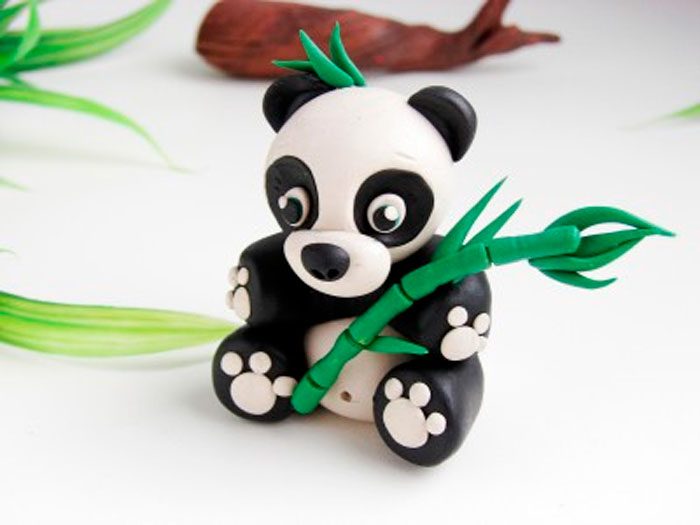 Вам понадобится: пластилин чёрного, белого и зелёного цвета, зубочистки, стеки.Этапы работы:Скатайте шарик из белого пластилина.
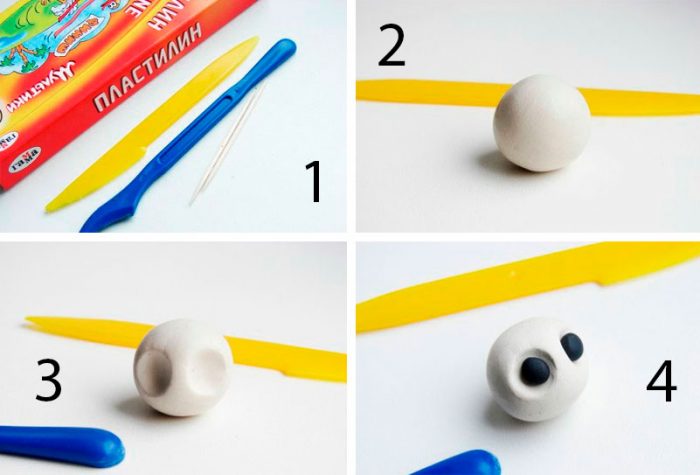 Продавите две ямки для глаз.Скатайте шарики из чёрного пластилина, затем прикрепите и расплющьте их.Скатайте плоский овал из белого пластилина и прикрепите его к нижней части головы.Прикрепите чёрный носик.
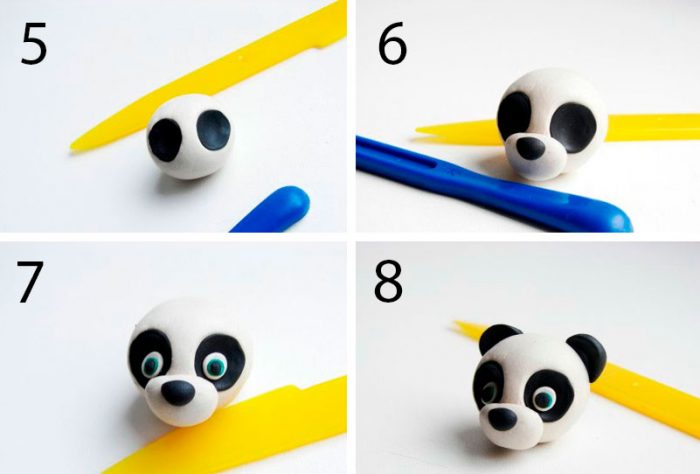 Слепите глазки из белого, зелёного и чёрного пластилина, затем прикрепите их.Слепите чёрные ушки и прикрепите их к верхней части головы.Скатайте валик из чёрного пластилина, сплющьте его в центре и загните кончики.Скатайте шар из белого пластилина и приклейте его к чёрной заготовке.Соедините заготовку и голову, используя зубочистку.
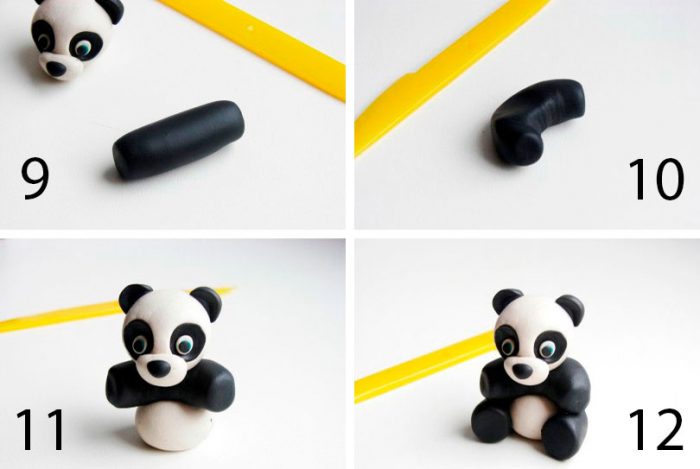 Слепите и прикрепите чёрные нижние лапки.Скатайте шарики из белого пластилина и прикрепите их в качестве подушечек на лапки.Нарисуйте бровки зубочисткой.
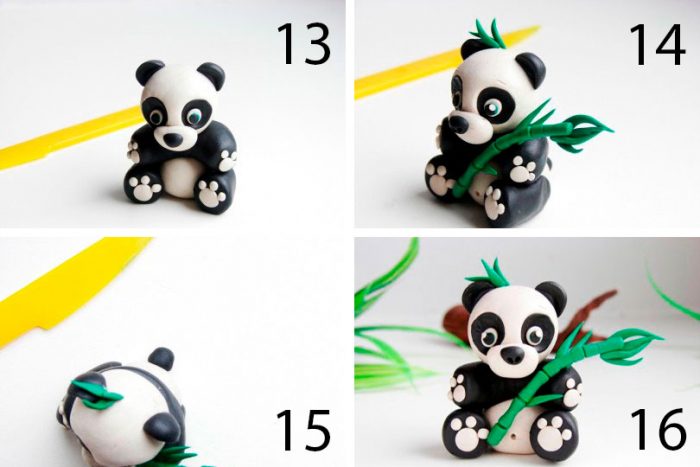 Скатайте шарик из чёрного пластилина и прикрепите его на место хвостика.Слепите бамбуковую палочку из зелёного пластина и закрепите на теле пандочки.